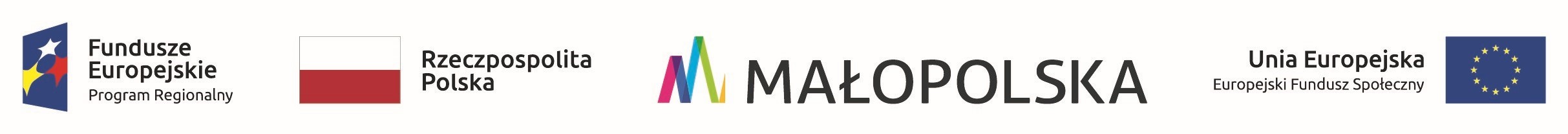 Załącznik nr 1              DEKLARACJA UCZESTNICTWA DZIECKA W ZAJĘCIACH realizowanych w ramach projektu pn. „Małopolska tarcza Antykryzysowa – Pakiet Edukacyjny II. Realizacja wsparcia szkół i placówek oświatowych – Grant 3.” w Szkole Podstawowej  im. Marii Konopnickiej w TrzebuniJa niżej podpisana/y ……………………………………………………………………………….     (imię i nazwisko rodzica/ opiekuna prawnego)  …………………………………………………………………………………. (adres zamieszkania rodzica/opiekuna prawnego) …………………………………………………………………………………. (telefon kontaktowy, adres e-mail rodzica/opiekuna prawnego) Zgłaszam udział mojego dziecka …………………………………………………..                                                                (imię/imiona i nazwisko dziecka) PESEL dziecka ……………………………………………….. …………………………………………………………………………………. (adres zamieszkania dziecka) do udziału w zajęciach (wpisać rodzaj zajęć):                          Trzebunia, …………………………….			……………………………………………….                                                         		                                         (data)	 				        (podpis rodzica/opiekuna prawnego)	  	 	 	        L.P RODZAJ ZAJĘĆ  	Klasa	    1. 2.  3. 4.  